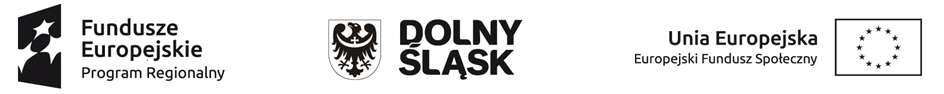 Załącznik Nr  1									..............................................................					                			           (miejscowość, data)               ...........................................................            (pieczęć wnioskodawcy)....................................................................................................................								                       STAROSTA ZĄBKOWICKI          (nazwa banku i nr konta)                                                 WNIOSEKo zwrot kosztów w związku z zatrudnieniem bezrobotnych na praceinterwencyjne za miesiąc ............................./2021Stosownie do postanowień art. 51, 56 i 59 oraz 108 ust. 1  ustawy z dnia 20.04.2004 r. promocji zatrudnienia  
i instytucjach rynku pracy (tj.  Dz.U. z 2020r. poz. 1409 z późn. zm.) zgłaszamy wniosek o refundację kosztów poniesionych w związku z pracami interwencyjnymi.Wniosek dotyczy umowy numer ................................ zawartej w dniu ......................................................ROZLICZENIE FINANSOWE:......................................................                                                                              ………………………                (Główny Księgowy)								       (Pracodawca)Załączniki:uwierzytelnione kopie listy płac wraz z pokwitowaniem odbioru wynagrodzeniakserokopie list obecnościkserokopie zwolnień lekarskichdowód odprowadzenia składki na ubezpieczenie społeczne, zdrowotne, FG i FGŚPkopia deklaracji rozliczeniowej (DRA) do ZUS wraz z informacją o wysyłce i potwierdzeniudowód wpłaty zaliczki na podatek dochodowy do Urzędu Skarbowego Kserokopie ww. dokumentów winny być potwierdzone “za zgodność z oryginałem”.Brak takiego potwierdzenia jest równoznaczny z brakiem dokumentu.* wypełnia Urząd PracyLpImię i nazwiskobezrobotnegoWysokość. wynagrodzeniapodlegającego refundacji% ZUSSkładkaZUSWynagrodzenie za czas chorobyOgółemdo refund.1) Skierowanie*2) umowa o pracęRAZEMLIDER PROJEKTUFundacja IMAGO ul. Melioracyjna 3 po. 113, 57-200 Ząbkowice Śląskietel: 506-734-664 www.fundacjaimago.pl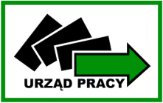 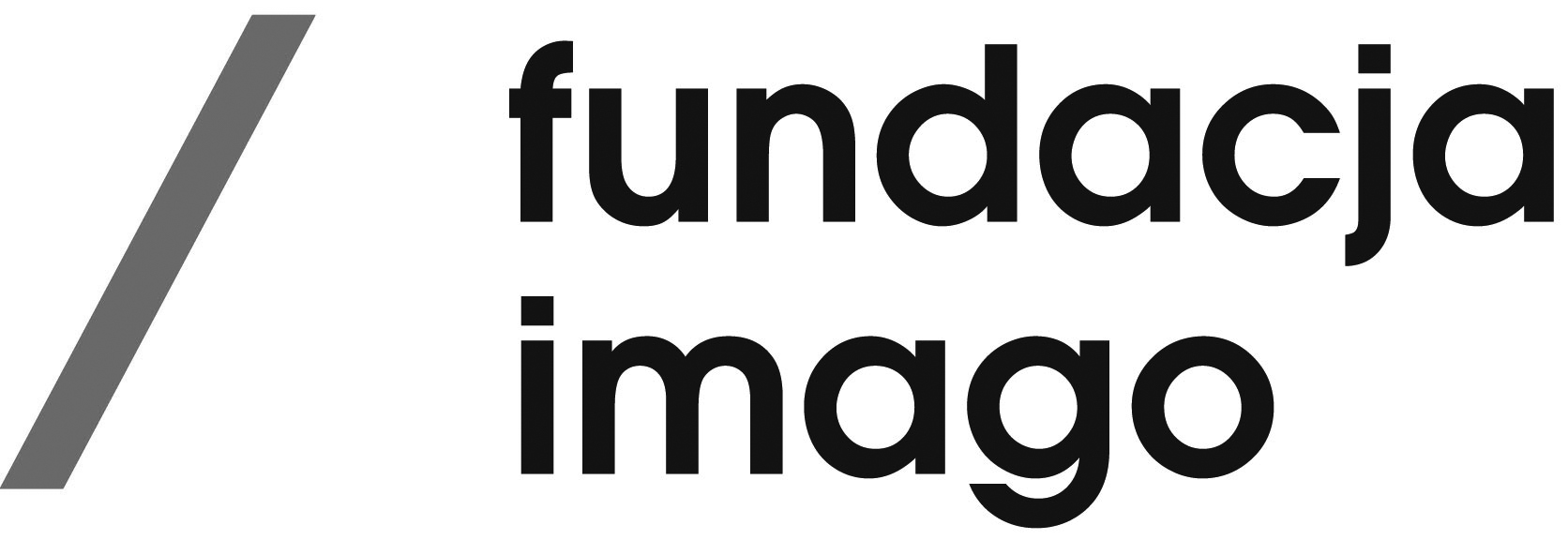 PARTNER PROJEKTUPowiatowy Urząd Pracy w Ząbkowicach Śląskich ul. Powstańców Warszawy 7, 57-200 Ząbkowice Śląskie